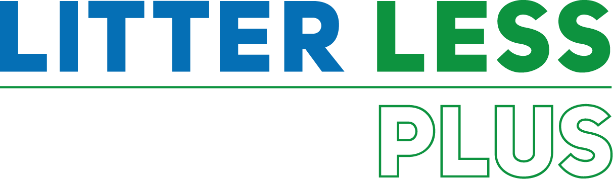 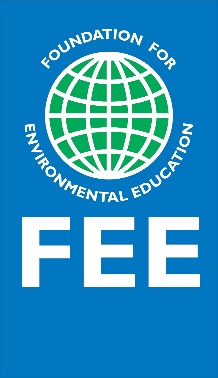 GUIDELINES FOR CREATING A LESSON PLAN#litterlessplusThis document provides teachers with guidelines on developing a lesson plan on the subject of pollution. To improve your chances of winning the Litter Less Plus Competition, please fill-in as many details as possible and bear in mind that your lesson plan needs to address one or more of the following topics:Reduction of litter and waste Promotion of responsible production and consumption Increasing knowledge and taking actions to reduce invisible pollutants Promotion of the circular economy model We thank you in advance for your participation and will do our best to share it with our network.- Foundation for Environmental Education AUTHOR DETAILSTHE LESSON PLANTheme – The title of the lessonIntroduction – A brief description of what the lesson is about. (100 words max.)Age Group – Age group that it is suitable for (e.g. Age 6 to 9, Age 10 to 11, etc.)Objectives or Learning Outcomes – List 3-5 objectives/learning outcomes that you are expecting to achieve during the lesson.Time required to deliver the lesson plan – If more than one class session (30-45mins), please indicate the time required. Remote preparation - (if any) Anything that you (or the students) need to do BEFORE the lesson. (e.g. collect and bring to school 3 items labelled as hazardous)Planning considerations - (if any) such as (i) ‘warnings’ about misconceptions students might have about the lesson’s topic and how to deal with them; (ii) safety precautions; (iii) tips and other useful informationResources Required to deliver the lesson plan – Material, equipment and reading resources neededActivity – Steps or description of how the lesson will be conducted/facilitated by the teacher. Structure your description using these main headings:Introduction Development ConclusionEvaluation and Assessment – How will you check that the Objectives or Learning Outcomes (listed in D) were achieved?Dissemination – How will you communicate about the products of the lesson for awareness raising? If your lesson plan has already been implemented, attach a link of a product produced during the lesson (e.g., video, poster, presentation, URL link/website link).Follow-up activity - (if any) Suggest an activity that can build on what the students learned during your lessonAdaptations for students with learning difficulties – (if any) Extension for gifted students – (if any) Background information for teachers - Include any website links and resources that would provide teachers with useful information about the lesson’s topicReferences – Acknowledge the resources that were used while developing the Lesson Plan.Name/sCountryInstitution/SchoolEmail Programmes the school is participating in (Eco-Schools/LEAF/YRE/other)Would you like to receive monthly updates through our Newsletter? Yes/NoSubmission date (dd/mm/yyyy)